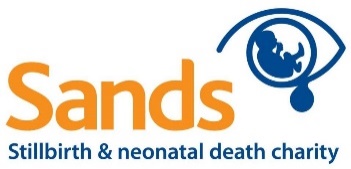 Before completing this form, please read the ‘Guide for applicants’, available from the Sands websitePlease submit this form by 17:00 hours on 03 December 2018Principal applicantThe principal applicant must be based in the UKCo-applicants Project titleDurationResearch planDescribe the hypothesis to be tested and methods proposed in enough detail for Sands and our advisors to understand your project. Please keep to 1 page (~600 words) – additional pages will not be reviewed.Lay summaryUsing language and style appropriate for a lay reader, describe your project and how it fits with one or more of Sands’ priorities to: understand the causes of stillbirth and neonatal death; identify pregnancies at risk of perinatal deaths and improve interventions to manage those pregnancies; and optimise good bereavement care. Please keep to 1 page (~500 words) – additional pages will not be reviewed.Parent and public involvement (PPI)Please describe how you have involved or plan to involve bereaved parents or members of the public in the design of the research.Current Sands fundingDo you or any of your co-applicants have any funding from Sands for live projects? If yes, please describe the project and the allocated funding.Other funding applicationsPlease add details of other applications made to support this project (i.e. funder and sum requested, and status of application)Estimated costsNote that Sands will fund only the directly incurred costs of research (not indirect or directly allocated costs). Please do not include full economic costings. Sands will not cover any indirect costs such as administrative or other overheads (for example depreciation or maintenance costs). You should not include percentages of salaries for those already employed in permanent/long-term positions, such as the PI. Salary costs: total salary costs before tax (gross salary) for the whole project including employer costs of national insurance, pension and London weighting (if applicable)Please save this form (include the principal applicant’s surname in the file name) and email it, from a UK academic institution email address*, to 
research@sands.org.uk*Receipt of the outline application will acknowledged using all email addresses listed in the ‘from’ and ‘cc’ address lines; it’s acceptable to include a personal email address in the ‘cc’ line If you have any questions or comments on the form, please email research@sands.org.uk Name: title, first name, initials and surnameInstitutionPresent position Contact addressTelephoneEmail1. Co-applicantname and institution2. Co-applicantname and institution3. Co-applicantname and institution4. Co-applicantname and institutionTitle of project (maximum 25 words)Please include the proposed start and finish dates, and length of project (in months)(Maximum 100 words)(Maximum of 200 words)Year 1Year 2Year 3TotalSalaryConsumablesEquipmentPPIDisseminationTravelTotal